In the boxes provided, using the Unit 5 medical vocabulary, illustrate one scene from a hospital, then write a sentence using imperfect/preterite to describe what happened.  *Remember, when a verb is reflexive, you always use el/la/los/las in front of the body part. Pablo estaba montando en bicicleta cuando de repente se chocó con una roca.  Él se cayó y se lastimó la rodilla anoche.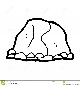 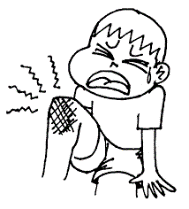 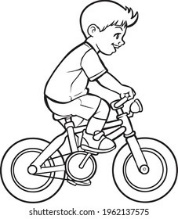 YoYoTú TúÉlEllaNosotrosEllos/Ellas